  ΝΑ ΑΠΟΣΤΑΛΕΙ ΜΕ ΗΛΕΚΤΡΟΝΙΚΗ ΑΛΛΗΛΟΓΡΑΦΙΑ 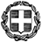                                                                                               ΠΡΟΣ:                                                                                                       Ως πίνακας αποδεκτώνΘΕΜΑ: Διαβίβαση εγγράφου                 Σας διαβιβάζουμε σε συνημμένο αρχείο το με αρ. πρωτ. 9941/18-06-2015 (Α.Δ.Α. Ω601465ΦΘΘ-Ν5Σ) έγγραφο της Ειδικής Υπηρεσίας Διαχείρισης Ε.Π. «Ανάπτυξη Ανθρώπινου Δυναμικού, Εκπαίδευση και Δια Βίου Μάθηση» της Ειδικής Γραμματείας Διαχείρισης Τομεακών Ε.Π. του Ευρωπαϊκού Κοινωνικού Ταμείου του Υπουργείου Οικονομίας, Υποδομών, Ναυτιλίας και Τουρισμού με θέμα: «Πρόσκληση εκδήλωσης ενδιαφέροντος για τη στελέχωση της Ειδικής Υπηρεσίας Διαχείρισης Επιχειρησιακού Προγράμματος ‘’Ανάπτυξη Ανθρώπινου Δυναμικού, Εκπαίδευση και Δια Βίου Μάθηση’’»  για ενημέρωση των υπαλλήλων σας καθώς και των υπαλλήλων που υπηρετούν σε φορείς αρμοδιότητάς σας.         Για περαιτέρω διευκρινίσεις επί του περιεχομένου του εγγράφου, παρακαλούνται οι ενδιαφερόμενοι να επικοινωνήσουν απευθείας με τον φορέα έκδοσής του.                                                          Η  ΠΡΟΪΣΤΑΜΕΝΗ ΤΟΥ ΤΜΗΜΑΤΟΣ                                                                                                                                          Μ. ΓΕΩΡΓΟΥΣΗΠΙΝΑΚΑΣ ΑΠΟΔΕΚΤΩΝ  (ΠΡΟΣ ΕΝΕΡΓΕΙΑ) :(με την υποχρέωση κοινοποίησης του παρόντος στους Προϊσταμένους Αρμοδιότητάς τους, στα νομικά πρόσωπα και φορείς εποπτείας τους)-Προϊσταμένους Γενικών Δ/νσεων-Αυτοτελείς  Δ/νσεις-Αυτοτελή  Τμήματα-Δ/νσεις Γενικής Γραμματείας Θρησκευμάτων-Γενική Γραμματεία Διά Βίου Μάθησης και Νέας Γενιάς-Γενική Γραμματεία Έρευνας και Τεχνολογίας-Ειδική Υπηρεσία Εφαρμογής Εκπαιδευτικών Δράσεων -Ενιαίος Διοικητικός Τομέας  Ευρωπαϊκών Πόρων ΕΣΩΤΕΡΙΚΗ ΔΙΑΝΟΜΗ  :      -Γραφείο  Υπουργού      - Γραφείο Αναπλ. Υπουργού     - Γραφεία Γενικών Γραμματέων 